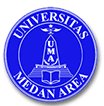 UNIVERSITAS MEDAN AREAFAKULTAS                 : TEKNIKPROGRAM STUDI    : ARSITEKTURUNIVERSITAS MEDAN AREAFAKULTAS                 : TEKNIKPROGRAM STUDI    : ARSITEKTURUNIVERSITAS MEDAN AREAFAKULTAS                 : TEKNIKPROGRAM STUDI    : ARSITEKTURUNIVERSITAS MEDAN AREAFAKULTAS                 : TEKNIKPROGRAM STUDI    : ARSITEKTURUNIVERSITAS MEDAN AREAFAKULTAS                 : TEKNIKPROGRAM STUDI    : ARSITEKTURSILABUSSILABUSSILABUSSILABUSSILABUSSILABUSMATA KULIAHMATA KULIAHKODEBEBAN STUDI (SKS)SEMESTERTGL PENYUSUNANStd. Peranc. Arstektur IIIStd. Peranc. Arstektur IIIAR 140235VI20 Agustus 2018DOSEN PENGAMPU : Rina Saraswaty, ST.MT.DOSEN PENGAMPU : Rina Saraswaty, ST.MT.DOSEN PENGAMPU : Rina Saraswaty, ST.MT.DOSEN PENGAMPU : Rina Saraswaty, ST.MT.DOSEN PENGAMPU : Rina Saraswaty, ST.MT.DOSEN PENGAMPU : Rina Saraswaty, ST.MT.DESKRIPSI  MATAKULIAHSetelah mengikuti perkuliahan ini, mahasiswa diharapkan mampu membuat rancangan arsitektur dengan menggunakan konsep perencanaan dan perancangan arsitektur CAPAIAN PEMBELAJARAN LULUSAN (CPL) PRODIMampu menunjukkan ketaatan menjalankan ajaran agama dan aktifitas amal saleh, memiliki akhlak dan kepribadian serta tata krama yang baik di kampus maupun dalam kehidupan sehari-hari sebagai implementasi visi Universitas Medan Area (S1)Mampu bekerja sama dan memiliki kepekaan sosial serta kepedulian yang tinggi terhadap masyarakat dan lingkungannya juga memiliki jiwa mandiri, kreatif dan inovatif (S2)Mampu bekerja dan bekerja sama dalam lingkungan yang melibatkan berbagai disiplin ilmu (KU-1)Mampu menggunakan teknologi informasi (KU-2)Mampu memahami dasar-dasar persepsi visual dan ordering system dalam 2D dan 3D, komposisi arsitektural (P-1)Mampu memahami hubungan arsitektur, sains dan seni (P-2)Mampu menghasilkan rancangan arsitektur secara komprehensif berdasarkan konsep-konsep yang didukung oleh analisis secara sistematis dengan memperhatikan aspek fungsi, estetika, teknologi, ekonomi, lingkungan fisik dan sosial secara berkelanjutan (KK-1)Mampu menghasilkan rancangan yang memperlihatkan integrasi hubungan antara struktur, material bangunan dan elemen-elemen konstruksi (KK-3)Mampu menghasilkan rancangan yang mengintegrasikan iklim, sistem servis dan kebutuhan energi  (KK-4)CAPAIAN PEMBELAJARAN MATAKULIAH (CPMK)Mahasiswa mampu  menjelaskan tentang data primer dan data sekunder sebagai data pendukung dalam konsep perencanaan Mahasiswa mampu menjelaskan pemilihan lokasi dan site/tapak perencanaan berdasarkan wilayah pengembangan Mahasiswa mampu menjelaskan tentang analisa site/tapak dan menuangkannya dalam konsep perencanaan Mahasiswa mampu menjelaskan tentang analisa bangunan dan menuangkannya dalam konsep perencanaanMahasiswa mampu menjelaskan dan menggambar rancangan gambar kerja arsitektur Mahasiswa mampu menggambar finishing rancangan gambar kerja sebagai hasil akhir dari konsep perencanaan POKOK BAHASANPOKOK BAHASANPOKOK BAHASANPertemuan ke /TanggalMateriDaftar PustakaI 03 Sept’18Kontrak kuliah, pengenalan materi secara keseluruhan, penjelasan tugas perancangagan    II dan III05 Sept’1810 Sept’18Teknik pengumpulan data, teknik pengolahan data, studi bandingSnyderPenaJurnal ArsitekturIV,V dan VI12 Sept’1817 Sept.’1819 Sept’181. Kriteria dan pemilihan lokasi perencanaan berdasarkan WPP2. Analisa lokasi3. Analisa Site terpilihSnyderPenaKrier Jurnal ArsitekturVII, VIII dan IX24 Sept’1826 Sept’1801 Okt’18Existing Tapak, Analisa Klimatologi, Analisa kebisingan, Analisa View, Analisa ME & SE, Analisa Vegetasi, Analisa Sirkulasi dan Analisa BangunanSnyderBarnettKrier Jurnal ArsitekturX, XI dan XII03 Okt’1808 Okt’1810 Okt’18Analisa aktifitas, Kebutuhan ruang, Organisasi ruang, Hirarki Ruang, Besaran ruang                                                                                                                                                                                                                                                                                                                                                                                                                                                                                                                                                                                                                                                                                                                                                                                                                                                                                                                       SnyderPenaJurnal ArsitekturXIII dan XIV15 Okt’1817 Okt’18Analisa struktur atap, pondasi, plat lantai, kolom, detailPenaJurnal Arsitektur22 Okt’18MID TESTXVI, XVII dan XVIII29 Okt’1831 Okt’1805 Nop’18Menggambar denah lantai 1, denah lantai 2PenaBarnettKrier Jurnal ArsitekturXIX dan XX07 Nop’1812 Nop’18Menggambar tampak depan, tampak sisi kanan, tampak sisi kiri dan tampak belakangPenaJurnal ArsitekturXXI, XXII dan XXIII14 Nop’18 19 Nop’18 21 Nop’18Menggambar potongan I – I, potongan II – IIPenaJurnal ArsitekturXXIV dan XXV26 Nop’1828 Nop’18Menggambar detail atap, detail pondasi, detail plat lantaiPenaJurnal ArsitekturXXVI, XXVII dan XXVIII03 Des’1805 Des’1810 Des’18Menggambar siteplan dan groundplanPenaJurnal ArsitekturXXIX12 Des’18Menggambar 3D dan tampak keseluruhanPenaJurnal Arsitektur 07 Jan’18FINAL TESTPRASYARATPRASYARATPRASYARAT------------------PUSTAKA/ REFERENSIPUSTAKA/ REFERENSIPUSTAKA/ REFERENSI1. Snyder. 1979. Introduction to Architecture, McGraw-Hill2. Pena. 1977, Problem Seeking,Cahners Books Int’l.3. Barnett. 1982, An Introduction to Urban Design.Harper & Row Publisher.4. Krier. 1979, Urban Space,Rizzoli.5. Literature yang Berhubungan dengan tema.6.. Jurnal Arsitektur.   1. Snyder. 1979. Introduction to Architecture, McGraw-Hill2. Pena. 1977, Problem Seeking,Cahners Books Int’l.3. Barnett. 1982, An Introduction to Urban Design.Harper & Row Publisher.4. Krier. 1979, Urban Space,Rizzoli.5. Literature yang Berhubungan dengan tema.6.. Jurnal Arsitektur.   1. Snyder. 1979. Introduction to Architecture, McGraw-Hill2. Pena. 1977, Problem Seeking,Cahners Books Int’l.3. Barnett. 1982, An Introduction to Urban Design.Harper & Row Publisher.4. Krier. 1979, Urban Space,Rizzoli.5. Literature yang Berhubungan dengan tema.6.. Jurnal Arsitektur.   